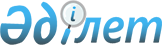 О внесении дополнений и изменений в постановление Правления Агентства Республики Казахстан по регулированию и надзору финансового рынка и финансовых организаций от 17 июня 2006 года № 136 "Об утверждении Правил представления отчетности о выполнении пруденциальных нормативов банками второго уровня"
					
			Утративший силу
			
			
		
					Постановление Правления Агентства Республики Казахстан по регулированию и надзору финансового рынка и финансовых организаций от 29 декабря 2009 года № 259. Зарегистрировано в Министерстве юстиции Республики Казахстан 5 февраля 2010 года № 6034. Утратило силу постановлением Правления Национального Банка Республики Казахстан от 8 мая 2015 года № 75      Сноска. Утратило силу постановлением Правления Национального Банка РК от 08.05.2015 № 75 (вводится в действие по истечении десяти календарных дней после дня его первого официального опубликования).      В целях совершенствования нормативных правовых актов, регулирующих деятельность банков второго уровня, Правление Агентства Республики Казахстан по регулированию и надзору финансового рынка и финансовых организаций (далее - Агентство) ПОСТАНОВЛЯЕТ:



      1. Внести в постановление Правления Агентства от 17 июня 2006 года № 136 "Об утверждении Правил представления отчетности о выполнении пруденциальных нормативов банками второго уровня" (зарегистрированное в Реестре государственной регистрации нормативных правовых актов под № 4301) следующие дополнения и изменения:



      в Правилах представления отчетности о выполнении пруденциальных нормативов банками второго уровня, утвержденных указанным постановлением:



      в приложении 1:



      дополнить строкой, порядковый номер 11-1, следующего содержания:

"                                                                  ";



      дополнить строками, порядковые номера 24-1, 24-2, 24-3, следующего содержания:

"                                                                  ";



      дополнить строками, порядковые номера 50-1, 50-2, следующего содержания:

"                                                                  ";



      в приложении 2:



      дополнить строкой, порядковый номер 69-2, следующего содержания:

"                                                                  ";



      в приложении 22:



      второй столбец строки, порядковый номер 6-1, после слов "Республики Казахстан" дополнить словами "с оставшимся сроком до погашения до одного года";



      дополнить строкой, порядковый номер 6-3, следующего содержания:

"                                                                  ";



      во втором столбце строки, порядковый номер 18, слово "банком" заменить словами "от нерезидентов Республики Казахстан";



      в приложении 23:



      второй столбец строки, порядковый номер 8406, после слов "Республики Казахстан" дополнить словами "с оставшимся сроком до погашения до одного года";



      дополнить строками, порядковые номера 8416, 8417, 8418, 8419, 8420, 8421, 8422, 8423, 8424, 8425, 8426, следующего содержания:

"                                                                  ".



      2. Настоящее постановление вводится в действие по истечении четырнадцати календарных дней со дня его государственной регистрации в Министерстве юстиции Республики Казахстан за исключением абзацев шестого, седьмого и строки, порядковый номер 8424, абзаца двадцать первого пункта 1 настоящего постановления, которые вводятся в действие с 1 июля 2011 года.



      Действие настоящего постановления распространяется на отношения, возникшие с 1 января 2010 года.



      3. Департаменту стратегии и анализа (Абдрахманов Н.А.):



      1) совместно с Юридическим департаментом (Сарсенова Н.В.) принять меры к государственной регистрации настоящего постановления в Министерстве юстиции Республики Казахстан;



      2) в десятидневный срок со дня государственной регистрации в Министерстве юстиции Республики Казахстан довести настоящее постановление до сведения заинтересованных подразделений Агентства, Объединения юридических лиц "Ассоциация финансистов Казахстана".



      4. Департаменту информационных технологий (Тусупов К.А.) в срок до 1 января 2010 года обеспечить доработку Автоматизированной информационной подсистемы "Сбор и обработка отчетно-статистической информации от банков второго уровня".



      5. Службе Председателя Агентства (Кенже А.А.) принять меры по опубликованию настоящего постановления в средствах массовой информации Республики Казахстан.



      6. Контроль за исполнением настоящего постановления возложить на заместителя Председателя Агентства Кожахметова К.Б.      Председатель                               Е. Бахмутова
					© 2012. РГП на ПХВ «Институт законодательства и правовой информации Республики Казахстан» Министерства юстиции Республики Казахстан
				11-1Текущие доходы в отчетном году, полученные от

реструктуризации обязательств24-1Условные и возможные обязательства банка24-2Провизии по условным и возможным обязательствам

банка24-3Обеспечение, предоставленное банку в виде денег или

аффинированных драгоценных металлов по активам,

условным и возможным обязательствам50-1Совокупная сумма секьюритизированных кредитов,

переданных специальной финансовой компании

Акционерного общества "Фонд стрессовых активов"50-2Коэффициент максимальной суммы

секьюритизированных кредитов, переданных

специальной финансовой компании Акционерного

общества "Фонд стрессовых активов"69-2Ценные бумаги, выпущенные специальной

финансовой компанией Акционерного

общества "Фонд стрессовых активов"1006-3Долгосрочные субординированные долговые

обязательства перед родительским банком -

нерезидентом Республики Казахстан с оставшимся

сроком до погашения более одного года8416Сумма принятых депозитов от физических и

юридических лиц, зарегистрированных вне

городов Астана и Алматы, за исключением

вкладов дочерних организаций специального

назначения банка и межбанковских вкладовежемесячно8417Прочие депозиты, за исключением вкладов

дочерних организаций специального назначения

банка и межбанковских вкладовежемесячно8418Сумма кредитов выданных неаффилиированным с

банком заемщикам, зарегистрированным вне

городов Астана и Алматы, за исключением

межбанковских кредитов и операций "обратное

РЕПО"ежемесячно8419Прочие кредиты, за исключением межбанковских

кредитов и операций "обратное РЕПО"ежемесячно8420Неинвестированные остатки средств, принятые

от нерезидентов Республики Казахстан на

условиях кастодиального договораежемесячно8421Неинвестированные остатки средств, принятые

от резидентов Республики Казахстан на

условиях кастодиального договораежедневно8422Долгосрочные субординированные долговые

обязательства перед родительским банком -

нерезидентом Республики Казахстан с

оставшимся сроком до погашения более одного

годаежемесячно8423Текущие доходы в отчетном году, полученные

от реструктуризации обязательствежемесячно8424Обеспечение предоставленное банку в виде

денег или аффинированных драгоценных

металлов по активам, условным и возможным

обязательствамежемесячно8425Совокупная сумма секьюритизированных

кредитов, переданных специальной финансовой

компании Акционерного общества "Фонд

стрессовых активов"ежемесячно8426Ценные бумаги, выпущенные специальной

финансовой компанией Акционерного общества

"Фонд стрессовых активов"ежемесячно